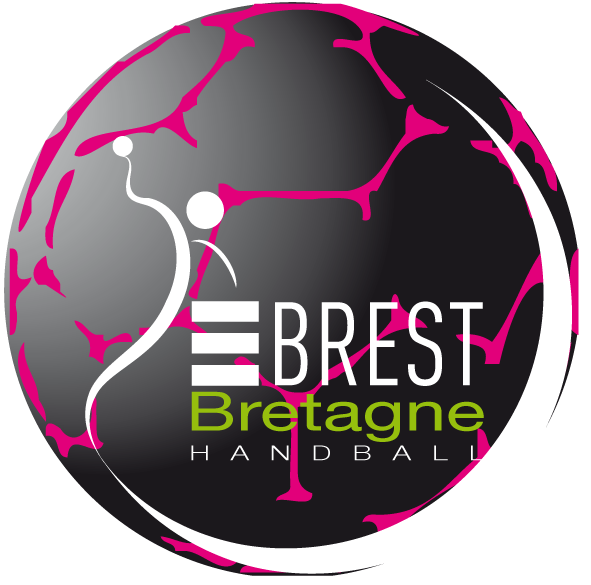 CENTRE DE FORMATIONDOSSIER DE CANDIDATURE 2021-2022IMPORTANTLE DOSSIER DE CANDIDATURE EST A RETOURNERà l’adresse mail suivante : 		romaincorre@hotmail.frou par courrier : Brest Bretagne HandballA l’attention de Romain CorreResponsable du Centre de Formation140, boulevard de Plymouth29200 BRESTLe dossier doit comporter :
>Le formulaire de candidature 2021-2022 complété ci-dessous>Une lettre de motivation
>Le dossier médical
>Un support vidéo de la joueuse en compétition NB : Les candidatures seront alors étudiées à partir de ces renseignements. Les candidates correspondant au profil que nous recherchons seront alors invitées à passer des tests au sein de la structure du club à Brest. Pour les candidates non retenues, un courrier sera également envoyé. FORMULAIRE DE CANDIDATURE 2021-2022IDENTITE DE LA CANDIDATENOM :................................................................................................................... PRÉNOM :............................................................................................................ DATE DE NAISSANCE :.......................................................................................TÉLÉPHONE PERSONNEL :................................................................................. ADRESSE MAIL :................................................................................................... ADRESSE POSTALE :.......................................................................................... ............................................................................................................................... RENSEIGNEMENTS SPORTIFSLIGUE :.............................................................................................................. COMITÉ :........................................................................................................... CLUB :............................................................................................................... PRÉSIDENT DU CLUB :.......................................................................................TÉLÉPHONE DU PRÉSIDENT :............................................................................. 

ADRESSE MAIL DU PRESIDENT :........................................................................... ENTRAÎNEUR :...................................................................................................

TÉLÉPHONE DE L’ENTRAÎNEUR :.........................................................................ADRESSE MAIL DE L’ENTRAÎNEUR :...................................................................... NIVEAU DE JEU DES 5 DERNIERES SAISONS : ....................................................... NOMBRE D’ANNÉES DE PRATIQUE HANDBALL :.................................................. SELECTIONS :................................................................................................... AUTRES SPORTS PRATIQUÉS :........................................................................... Morphologie
TAILLE :........................... POIDS :........................... DROITIÈRE / GAUCHÈRE
POSTE :........................... Si formation en Pôle Espoir
NOM DU PÔLE ESPOIR :..................................................................................... RESPONSABLE DU PÔLE :.................................................................................. TÉLÉPHONE DU RESPONSABLE :....................................................................... ADRESSE MAIL DU RESPONSABLE :....................................................................... RENSEIGNEMENTS SCOLAIRESÉTABLISSEMENT SCOLAIRE 2019/2020 :............................................................. CLASSE ACTUELLE :.......................................................................................... joindre les photocopies des 2 premiers bulletins trimestriels au dossier ORIENTATION ENVISAGÉE L’ANNÉE PROCHAINE :
CHOIX 1 :................................................................................................ CHOIX 2 :................................................................................................ CHOIX 3 :................................................................................................. POURQUOI LE CENTRE DE FORMATION DE BREST?............................................................................................................................................................................................................................................................................................................................................................................................................................................................................................................................................................ RENSEIGNEMENTS FAMILIAUXParent 1NOM :............................................................................................................... PRÉNOM :........................................................................................................ ADRESSE MAIL :.............................................................................................. ADRESSE POSTALE :......................................................................................... ........................................................................................................................ TÉLÉPHONE DOMICILE :..................................................................................... TÉLÉPHONE PORTABLE :.................................................................................. PROFESSION :................................................................................................... Parent 2NOM :.................................................................................................................. PRÉNOM :…………............................................................................................. ADRESSE MAIL :...................................................................................................... ADRESSE POSTALE :......................................................................................... ........................................................................................................................ TÉLÉPHONE DOMICILE :..................................................................................... TÉLÉPHONE PORTABLE :.................................................................................. PROFESSION :................................................................................................... PARCOURS HANDBALL SUR LES 5 DERNIÈRES SAISONS 

2020/2021
- Club (s) : 
- Niveau de jeu : 
- Nombre de matches : 
- Poste : 
- Participations éventuelles à des stages nationaux et/ou compétitions scolaires : 

2019/2020
- Club (s) : 
- Niveau de jeu : 
- Nombre de matches : 
- Poste : 
- Participations éventuelles à des stages nationaux et/ou compétitions scolaires : 

2018/2019
- Club (s) : 
- Niveau de jeu : 
- Nombre de matches : 
- Poste : 
- Participations éventuelles à des stages nationaux et/ou compétitions scolaires : 

2017/2018
- Club (s) : 
- Niveau de jeu : 
- Nombre de matches : 
- Poste : 
- Participations éventuelles à des stages nationaux et/ou compétitions scolaires : 

2016/2017
- Club (s) : 
- Niveau de jeu : 
- Nombre de matches : 
- Poste : 
- Participations éventuelles à des stages nationaux et/ou compétitions scolaires : 